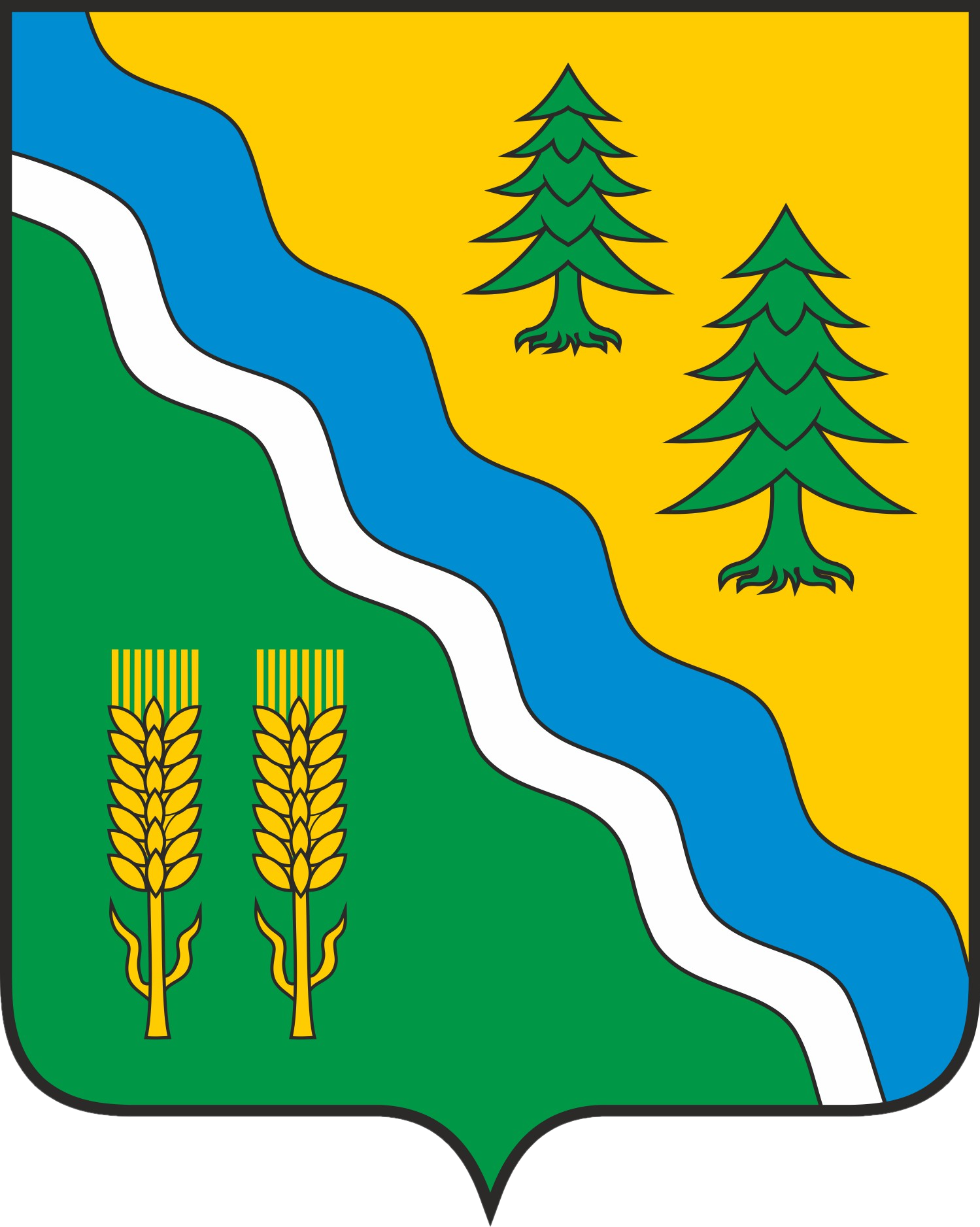 АДМИНИСТРАЦИЯ КРИВОШЕИНСКОГО РАЙОНА ПОСТАНОВЛЕНИЕ26.01.2023                                                                                                                                        № 64с. КривошеиноТомской областиО внесении изменений в постановление Администрации Кривошеинского района от 16.09.2019  № 555  Об утверждении Муниципальной программы «Профилактика правонарушенийи наркомании в Кривошеинском районе на 2020-2022 годы»В соответствии со статьей 179 Бюджетного кодекса Российской Федерации, на основании постановления Администрации Кривошеинского района от 11.10.2013 № 758 «Об утверждении Порядка разработки, реализации и оценки эффективности муниципальных программ муниципального образования Кривошеинский район»ПОСТАНОВЛЯЮ:1. Внести в постановление Администрации Кривошеинского района от 16.09.2019  № 555  Об утверждении Муниципальной программы «Профилактика правонарушений и наркомании в Кривошеинском районе на 2020-2022 годы»   (далее - постановление) следующие изменения:1) В приложении к постановлению Паспорт муниципальной «Профилактика правонарушений и наркомании в Кривошеинском районе на 2020-2022 годы» строку: «Объемы и источники финансирования Программы» изложить в новой редакции:2) Раздел  «Перечень  программных мероприятий    Муниципальной программы  «Профилактика правонарушений и наркомании на территории Кривошеинского района на период 2020-2022 годов» программы изложить в новой редакции согласно приложению 1 к настоящему постановлению.2. Настоящее постановление вступает в силу с даты его официального опубликования.3. Настоящее постановление подлежит официальному опубликованию в газете «Районные вести» и размещению на официальном сайте муниципального образования Кривошеинский район Томской области в информационно-телекоммуникационной сети «Интернет».4. Контроль за исполнением настоящего постановления возложить на Первого заместителя Главы Кривошеинского района.Глава Кривошеинского района						                     А. Н. КоломинМельникова Светлана Викторовна+7 (38-251) 2-17-63 Прокуратура, Управление финансов, Первый заместитель Главы Кривошеинского района, Экономический отдел, МБУ «Кривошеинская ЦМБ», ОМВД России по Кривошеинскому району, ОГКУ «Центр занятости населения Кривошеинского района», ОГБПОУ «Кривошеинский агропромышленный техникум»Приложение 1к постановлению Администрации Кривошеинского района от 26.01.2023 №  64ПЕРЕЧЕНЬ ПРОГРАММНЫХ МЕРОПРИЯТИЙ МУНИЦИПАЛЬНОЙ ПРОГРАММЫ " Профилактика правонарушений и наркомании на территории Кривошеинского района на период 2020-2022 годов "(наименование программы)Объемы и      
источники     
финансирования
программы     Общий объем финансирования 405327,54. руб., в т.ч. 
по годам реализации:                                      Общий объем финансирования 405327,54. руб., в т.ч. 
по годам реализации:                                      Общий объем финансирования 405327,54. руб., в т.ч. 
по годам реализации:                                      Общий объем финансирования 405327,54. руб., в т.ч. 
по годам реализации:                                      Общий объем финансирования 405327,54. руб., в т.ч. 
по годам реализации:                                      202020212022ВсегоПо источникам финансирования:        Местный бюджет                       145 000,00145 000,00115327,54405327,54Федеральный бюджет (в т.ч. субвенции,
субсидии)                            Областной бюджет (в т.ч.       
субвенции, субсидии)                 N ппНаименование мероприятияНаименование мероприятия Ресурсное обеспечение  руб. Ресурсное обеспечение  руб. Ресурсное обеспечение  руб. Ресурсное обеспечение  руб. Ресурсное обеспечение  руб. Ресурсное обеспечение  руб. Ресурсное обеспечение  руб.Сроки выполненияИсполнитель (получатель денежных средств)Ожидаемый непосредственный результатN ппНаименование мероприятияНаименование мероприятиявсегов том числе в том числе в том числе в том числе в том числе в том числе Сроки выполненияИсполнитель (получатель денежных средств)Ожидаемый непосредственный результатN ппНаименование мероприятияНаименование мероприятиявсегоФБФБФБОБ МБ МБСроки выполненияИсполнитель (получатель денежных средств)Ожидаемый непосредственный результат1. Совершенствование системы муниципального и общественного воздействия на причины и условия правонарушений и  наркомании на территории Кривошеинского района.1. Совершенствование системы муниципального и общественного воздействия на причины и условия правонарушений и  наркомании на территории Кривошеинского района.1. Совершенствование системы муниципального и общественного воздействия на причины и условия правонарушений и  наркомании на территории Кривошеинского района.1. Совершенствование системы муниципального и общественного воздействия на причины и условия правонарушений и  наркомании на территории Кривошеинского района.1. Совершенствование системы муниципального и общественного воздействия на причины и условия правонарушений и  наркомании на территории Кривошеинского района.1. Совершенствование системы муниципального и общественного воздействия на причины и условия правонарушений и  наркомании на территории Кривошеинского района.1. Совершенствование системы муниципального и общественного воздействия на причины и условия правонарушений и  наркомании на территории Кривошеинского района.1. Совершенствование системы муниципального и общественного воздействия на причины и условия правонарушений и  наркомании на территории Кривошеинского района.1. Совершенствование системы муниципального и общественного воздействия на причины и условия правонарушений и  наркомании на территории Кривошеинского района.1. Совершенствование системы муниципального и общественного воздействия на причины и условия правонарушений и  наркомании на территории Кривошеинского района.1. Совершенствование системы муниципального и общественного воздействия на причины и условия правонарушений и  наркомании на территории Кривошеинского района.1. Совершенствование системы муниципального и общественного воздействия на причины и условия правонарушений и  наркомании на территории Кривошеинского района.1. Совершенствование системы муниципального и общественного воздействия на причины и условия правонарушений и  наркомании на территории Кривошеинского района.1.1.Изготовление, издание, тиражирование, приобретение и распространение информационных просветительских 	материалов, наглядных пособий, рекомендаций, методической литературы, буклетов, плакатов, листовок, рекламных щитов, баннеров, по проблемам соблюдения и сохранения законности и правопорядка, противодействию наркомании и алкоголизму, пропаганде здорового образа жизни. 	Изготовление, издание, тиражирование, приобретение и распространение информационных просветительских 	материалов, наглядных пособий, рекомендаций, методической литературы, буклетов, плакатов, листовок, рекламных щитов, баннеров, по проблемам соблюдения и сохранения законности и правопорядка, противодействию наркомании и алкоголизму, пропаганде здорового образа жизни. 	15 000,0015 000,005 000,005 000,002020Администрация Кривошеинского районаПовышение уровня правовой культуры граждан, информированности населения о вреде наркомании и алкоголизме.1.1.Изготовление, издание, тиражирование, приобретение и распространение информационных просветительских 	материалов, наглядных пособий, рекомендаций, методической литературы, буклетов, плакатов, листовок, рекламных щитов, баннеров, по проблемам соблюдения и сохранения законности и правопорядка, противодействию наркомании и алкоголизму, пропаганде здорового образа жизни. 	Изготовление, издание, тиражирование, приобретение и распространение информационных просветительских 	материалов, наглядных пособий, рекомендаций, методической литературы, буклетов, плакатов, листовок, рекламных щитов, баннеров, по проблемам соблюдения и сохранения законности и правопорядка, противодействию наркомании и алкоголизму, пропаганде здорового образа жизни. 	15 000,0015 000,005 000,005 000,002021Администрация Кривошеинского районаПовышение уровня правовой культуры граждан, информированности населения о вреде наркомании и алкоголизме.1.1.Изготовление, издание, тиражирование, приобретение и распространение информационных просветительских 	материалов, наглядных пособий, рекомендаций, методической литературы, буклетов, плакатов, листовок, рекламных щитов, баннеров, по проблемам соблюдения и сохранения законности и правопорядка, противодействию наркомании и алкоголизму, пропаганде здорового образа жизни. 	Изготовление, издание, тиражирование, приобретение и распространение информационных просветительских 	материалов, наглядных пособий, рекомендаций, методической литературы, буклетов, плакатов, листовок, рекламных щитов, баннеров, по проблемам соблюдения и сохранения законности и правопорядка, противодействию наркомании и алкоголизму, пропаганде здорового образа жизни. 	15 000,0015 000,005 000,005 000,002022Администрация Кривошеинского районаПовышение уровня правовой культуры граждан, информированности населения о вреде наркомании и алкоголизме.1.2.Установка и обслуживание систем видеонаблюдения в общественных местах и на улицах Кривошеинского районаУстановка и обслуживание систем видеонаблюдения в общественных местах и на улицах Кривошеинского района90 000,0090 000,0030000,0030000,002020Администрация кривошеинского районаПовышение безопасности граждан. 1.2.Установка и обслуживание систем видеонаблюдения в общественных местах и на улицах Кривошеинского районаУстановка и обслуживание систем видеонаблюдения в общественных местах и на улицах Кривошеинского района90 000,0090 000,0030000,0030000,002021Администрация кривошеинского районаПовышение безопасности граждан. 1.2.Установка и обслуживание систем видеонаблюдения в общественных местах и на улицах Кривошеинского районаУстановка и обслуживание систем видеонаблюдения в общественных местах и на улицах Кривошеинского района90 000,0090 000,0030000,0030000,002022Администрация кривошеинского районаПовышение безопасности граждан. 1.3.Премирование членов  добровольных народных дружин сельских поселений, за активную деятельность проявленную по содействию сохранения правопорядка Премирование членов  добровольных народных дружин сельских поселений, за активную деятельность проявленную по содействию сохранения правопорядка 150000,00150000,0050000,0050000,002020Администрация Кривошеинского районаПривлечение граждан к работе в добровольную народную дружину1.3.Премирование членов  добровольных народных дружин сельских поселений, за активную деятельность проявленную по содействию сохранения правопорядка Премирование членов  добровольных народных дружин сельских поселений, за активную деятельность проявленную по содействию сохранения правопорядка 150000,00150000,0050000,0050000,002021Администрация Кривошеинского районаПривлечение граждан к работе в добровольную народную дружину1.3.Премирование членов  добровольных народных дружин сельских поселений, за активную деятельность проявленную по содействию сохранения правопорядка Премирование членов  добровольных народных дружин сельских поселений, за активную деятельность проявленную по содействию сохранения правопорядка 150000,00150000,0050000,0050000,002022Администрация Кривошеинского районаПривлечение граждан к работе в добровольную народную дружину1.3.Премирование членов  добровольных народных дружин сельских поселений, за активную деятельность проявленную по содействию сохранения правопорядка Премирование членов  добровольных народных дружин сельских поселений, за активную деятельность проявленную по содействию сохранения правопорядка Всего 11 дружинников. Среднее количество рейдов на 1 дружинника 27. Стоимость рейда 169руб.Всего 11 дружинников. Среднее количество рейдов на 1 дружинника 27. Стоимость рейда 169руб.Всего 11 дружинников. Среднее количество рейдов на 1 дружинника 27. Стоимость рейда 169руб.Всего 11 дружинников. Среднее количество рейдов на 1 дружинника 27. Стоимость рейда 169руб.Всего 11 дружинников. Среднее количество рейдов на 1 дружинника 27. Стоимость рейда 169руб.Всего 11 дружинников. Среднее количество рейдов на 1 дружинника 27. Стоимость рейда 169руб.Всего 11 дружинников. Среднее количество рейдов на 1 дружинника 27. Стоимость рейда 169руб.Всего 11 дружинников. Среднее количество рейдов на 1 дружинника 27. Стоимость рейда 169руб.Всего 11 дружинников. Среднее количество рейдов на 1 дружинника 27. Стоимость рейда 169руб.Всего 11 дружинников. Среднее количество рейдов на 1 дружинника 27. Стоимость рейда 169руб.1.4.Организация проведения конкурса рисунков среди обучающихся образовательных учреждений направленных на профилактику преступлений и правонарушенийОрганизация проведения конкурса рисунков среди обучающихся образовательных учреждений направленных на профилактику преступлений и правонарушений15000,005 000,005 000,002020Администрация Кривошеинского района, УОКоличество конкурсов(1 раз в год)1-4 классы 1,2,3 место;5-7 классы 1,2,3 место;8-11 классы 1,2,3 место.(дипломы, ценные подарки, сертификаты участникам)1.4.Организация проведения конкурса рисунков среди обучающихся образовательных учреждений направленных на профилактику преступлений и правонарушенийОрганизация проведения конкурса рисунков среди обучающихся образовательных учреждений направленных на профилактику преступлений и правонарушений15000,005 000,005 000,002021Администрация Кривошеинского района, УОКоличество конкурсов(1 раз в год)1-4 классы 1,2,3 место;5-7 классы 1,2,3 место;8-11 классы 1,2,3 место.(дипломы, ценные подарки, сертификаты участникам)1.4.Организация проведения конкурса рисунков среди обучающихся образовательных учреждений направленных на профилактику преступлений и правонарушенийОрганизация проведения конкурса рисунков среди обучающихся образовательных учреждений направленных на профилактику преступлений и правонарушений15000,005 000,005 000,002022Администрация Кривошеинского района, УОКоличество конкурсов(1 раз в год)1-4 классы 1,2,3 место;5-7 классы 1,2,3 место;8-11 классы 1,2,3 место.(дипломы, ценные подарки, сертификаты участникам)2. Снижение уровня преступности, а также заболеваемости населения синдромом зависимости от наркотиков и алкоголя.2. Снижение уровня преступности, а также заболеваемости населения синдромом зависимости от наркотиков и алкоголя.2. Снижение уровня преступности, а также заболеваемости населения синдромом зависимости от наркотиков и алкоголя.2. Снижение уровня преступности, а также заболеваемости населения синдромом зависимости от наркотиков и алкоголя.2. Снижение уровня преступности, а также заболеваемости населения синдромом зависимости от наркотиков и алкоголя.2. Снижение уровня преступности, а также заболеваемости населения синдромом зависимости от наркотиков и алкоголя.2. Снижение уровня преступности, а также заболеваемости населения синдромом зависимости от наркотиков и алкоголя.2. Снижение уровня преступности, а также заболеваемости населения синдромом зависимости от наркотиков и алкоголя.2. Снижение уровня преступности, а также заболеваемости населения синдромом зависимости от наркотиков и алкоголя.2. Снижение уровня преступности, а также заболеваемости населения синдромом зависимости от наркотиков и алкоголя.2. Снижение уровня преступности, а также заболеваемости населения синдромом зависимости от наркотиков и алкоголя.2. Снижение уровня преступности, а также заболеваемости населения синдромом зависимости от наркотиков и алкоголя.2. Снижение уровня преступности, а также заболеваемости населения синдромом зависимости от наркотиков и алкоголя.2.1Уничтожение очагов произрастания дикорастущей конопли  на не разграниченных землях находящихся на территории Кривошеинского района(софинансирование)120327,54120327,5450 000,0050 000,002020Администрация Кривошеинского районаСнижение потребления наркотических веществ канабисной группы.2.1Уничтожение очагов произрастания дикорастущей конопли  на не разграниченных землях находящихся на территории Кривошеинского района(софинансирование)120327,54120327,5450 000,0050 000,002021Администрация Кривошеинского районаСнижение потребления наркотических веществ канабисной группы.2.1Уничтожение очагов произрастания дикорастущей конопли  на не разграниченных землях находящихся на территории Кривошеинского района(софинансирование)120327,54120327,5420327,5420327,542022Администрация Кривошеинского районаСнижение потребления наркотических веществ канабисной группы.2.1Уничтожение очагов произрастания дикорастущей конопли  на не разграниченных землях находящихся на территории Кривошеинского района(софинансирование)Справочно: ежегодное финансирование в сумме 35 000,00.руб.Справочно: ежегодное финансирование в сумме 35 000,00.руб.Справочно: ежегодное финансирование в сумме 35 000,00.руб.Справочно: ежегодное финансирование в сумме 35 000,00.руб.Справочно: ежегодное финансирование в сумме 35 000,00.руб.Справочно: ежегодное финансирование в сумме 35 000,00.руб.Справочно: ежегодное финансирование в сумме 35 000,00.руб.Справочно: ежегодное финансирование в сумме 35 000,00.руб.Справочно: ежегодное финансирование в сумме 35 000,00.руб.Администрац ия Кривошеинского сельского поселенияСнижение потребления наркотических веществ канабисной группы.2.2.Организация социальной реабилитации и ресоциализации больных наркоманией и алкоголизмом20202020ОГАУЗ «Кривошеинская РБ»Количество больных наркоманией и алкоголизмом прошедших социальную реабилитацию и ресоциализацию2.2.Организация социальной реабилитации и ресоциализации больных наркоманией и алкоголизмомФинансирование мероприятия не требуетсяФинансирование мероприятия не требуетсяФинансирование мероприятия не требуется20212021ОГАУЗ «Кривошеинская РБ»Количество больных наркоманией и алкоголизмом прошедших социальную реабилитацию и ресоциализацию2.2.Организация социальной реабилитации и ресоциализации больных наркоманией и алкоголизмомФинансирование мероприятия не требуетсяФинансирование мероприятия не требуетсяФинансирование мероприятия не требуется20222022ОГАУЗ «Кривошеинская РБ»Количество больных наркоманией и алкоголизмом прошедших социальную реабилитацию и ресоциализацию2.3.Проведение дней профилактики в образовательных учреждениях Кривошеинского района. Организация культурно- досуговых, спортивных мероприятий для учащихся и воспитанников образовательных учреждений и граждан проживающих в населенных пунктах района15000,0015000,0015000,0015000,005 000,005 000,002020Администрация Кривошеинского районаПриобщение граждан всех возрастных категорий к здоровому образу жизни. Развитие созидательного потенциала граждан.2.3.Проведение дней профилактики в образовательных учреждениях Кривошеинского района. Организация культурно- досуговых, спортивных мероприятий для учащихся и воспитанников образовательных учреждений и граждан проживающих в населенных пунктах района15000,0015000,0015000,0015000,005 000,005 000,002021Администрация Кривошеинского районаПриобщение граждан всех возрастных категорий к здоровому образу жизни. Развитие созидательного потенциала граждан.2.3.Проведение дней профилактики в образовательных учреждениях Кривошеинского района. Организация культурно- досуговых, спортивных мероприятий для учащихся и воспитанников образовательных учреждений и граждан проживающих в населенных пунктах района15000,0015000,0015000,0015000,005 000,005 000,002022Администрация Кривошеинского районаПриобщение граждан всех возрастных категорий к здоровому образу жизни. Развитие созидательного потенциала граждан.Всего по программе405327,54405327,54405327,54405327,54405327,54405327,54145000,00145000,002020145000,00145000,002021115327,54115327,542022